IV. 
ZavereEna ustanoveniTato dohoda je vyhotovena ve dvou stejnopisech s platnosti origin61u, podepsar*h oprevnenj/mi zastupci smluvnich stran, pHem2 jedno vyhotoveni obdrE Kupujici a jedno vyhotoveni obdr21Prodavajici vyhotoveni.Tato dohoda nabj/va platnosti dnem podpisu posledni smluvni stranou a Uinnosti dnem jejiho uverejnerif v registru smluv dle zakona o registru smluv.Smluvni strany shodne prohlagujf, 2e si tuto dohodu pied jeho podpisem pi=k"etly, 2e byla uzavr=ena po vzajemnem projednarif podle jejich prave a svobodne vale, urbte, va2ne a srozumitelne a Ze se dohodly o celem jejim obsahu, cot stvrzuji svj/mi podpisy.Smluvni strany se dohodly, Ze uveFejneni provede v souladu se zakonem. Dohoda bude zvei'ejnena po anonymizaci provedene v souladu se zakonem c. 101/2000 Sb., o ochrane osobnich tklajO a o znnene nekterj/ch zakonb, ve zneni pozdejgich pFedpisb.V Ostrave dne 31.5.2018	V Brne dne	 4///ZAKLADN1 tKOLAOstrava - Paruba 
Icclovovc 942p►ispavkovo organ izaceza Kupujiclho	za ProdavajicihoDUALJS, SE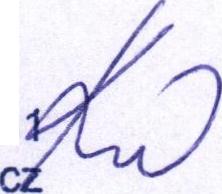 Prikop 843/4, 602 00 Brno IC: 017 13 841, DIO: CZ0171384 +420 605 285 670, dualis@duaiis.Ing. Marcela Ko2ougkova